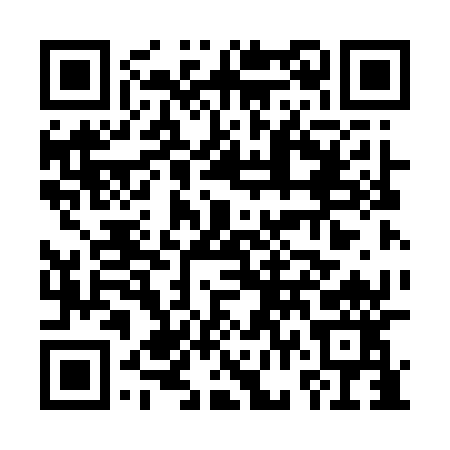 Prayer times for Blsany, Czech RepublicMon 1 Apr 2024 - Tue 30 Apr 2024High Latitude Method: Angle Based RulePrayer Calculation Method: Muslim World LeagueAsar Calculation Method: HanafiPrayer times provided by https://www.salahtimes.comDateDayFajrSunriseDhuhrAsrMaghribIsha1Mon4:456:401:085:367:379:262Tue4:426:381:085:377:399:283Wed4:406:361:085:387:419:304Thu4:376:341:075:397:429:325Fri4:346:321:075:407:449:346Sat4:316:291:075:427:459:367Sun4:296:271:075:437:479:388Mon4:266:251:065:447:499:409Tue4:236:231:065:457:509:4210Wed4:206:211:065:467:529:4511Thu4:176:191:065:477:539:4712Fri4:156:171:055:487:559:4913Sat4:126:141:055:497:569:5114Sun4:096:121:055:507:589:5415Mon4:066:101:055:518:009:5616Tue4:036:081:045:538:019:5817Wed4:006:061:045:548:0310:0118Thu3:576:041:045:558:0410:0319Fri3:546:021:045:568:0610:0620Sat3:516:001:035:578:0810:0821Sun3:485:581:035:588:0910:1122Mon3:455:561:035:598:1110:1323Tue3:425:541:036:008:1210:1624Wed3:395:521:036:018:1410:1825Thu3:365:501:026:028:1610:2126Fri3:335:481:026:038:1710:2327Sat3:305:471:026:048:1910:2628Sun3:275:451:026:058:2010:2929Mon3:245:431:026:068:2210:3130Tue3:205:411:026:078:2310:34